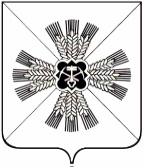 РОССИЙСКАЯ ФЕДЕРАЦИЯКЕМЕРОВСКАЯ ОБЛАСТЬ - КУЗБАССПРОМЫШЛЕННОВСКИЙ МУНИЦИПАЛЬНЫЙ ОКРУГСОВЕТ НАРОДНЫХ ДЕПУТАТОВПРОМЫШЛЕННОВСКОГО МУНИЦИПАЛЬНОГО ОКРУГА1-ый созыв, 14-е заседаниеРЕШЕНИЕот 04.12.2020 № 210пгт. ПромышленнаяОб утверждении Положения о порядке предоставления и рассмотрения ежегодного отчета главы Промышленновского муниципального округаРуководствуясь частью 11.1 статьи 35 и частью 5.1 статьи 36 Федерального закона от 06.10.2003 № 131-ФЗ «Об общих принципах организации местного самоуправления в Российской Федерации», Уставом муниципального образования Промышленновский муниципальный округ Кемеровской области - Кузбасса, Совет народных депутатов Промышленновского муниципального округа РЕШИЛ:1. Утвердить прилагаемое Положение о порядке предоставления и рассмотрения ежегодного отчета главы Промышленновского муниципального округа.2. Настоящее решение подлежит опубликованию в районной газете «Эхо» и размещению на официальном сайте администрации Промышленновского муниципального округа в сети Интернет.3. Контроль за исполнением настоящего решения возложить на комитет по вопросам экономики, бюджета, финансам налоговой политики (В.Н. Васько).4. Настоящее решение вступает в силу с даты подписания.УТВЕРЖДЕНОрешением Совета народных депутатов Промышленновского муниципального округаот 04.12.2020 № 210Положениео порядке предоставления и рассмотрения ежегодного отчета главы Промышленновского муниципального округа1. Общие положения1.1. Настоящее Положение разработано в соответствии с Федеральным законом от 06.10.2003 № 131-ФЗ «Об общих принципах организации местного самоуправления в Российской Федерации», Уставом муниципального образования  Промышленновский муниципальный округ Кемеровской области - Кузбасса.1.2. Положение устанавливает порядок предоставления в Совет народных депутатов Промышленновского муниципального округа, рассмотрения Советом народных депутатов Промышленновского муниципального округа и оформления решения о ежегодном отчете главы Промышленновского муниципального округа о результатах его деятельности, деятельности администрации Промышленновского муниципального округа и иных подведомственных главе Промышленновского муниципального округа органов местного самоуправления, в том числе о решении вопросов, поставленных Советом народных депутатов  Промышленновского муниципального округа. 2. Содержание ежегодного отчета главы Промышленновского муниципального округа2.1. Ежегодный отчет главы Промышленновского муниципального округа должен включать в себя текстовую (описательную) часть, а также отчет о достигнутых значениях показателей в отчетном периоде. В качестве комментария к отчету могут быть приложены презентационные материалы, слайды, таблицы, мониторинговые исследования, иллюстрации и иные материалы.2.2. Текстовая (описательная) часть отчета главы Промышленновского муниципального округа включает следующие разделы:Раздел 1. Оценка социально-экономического положения в муниципальном образовании, положительная и отрицательная динамика.Раздел 2. Основные направления деятельности в отчетном периоде, достигнутые по ним результаты:- взаимодействие с органами государственной власти, органами местного самоуправления иных муниципальных образований, гражданами и организациями; - работа с обращениями граждан, личный прием граждан;- осуществление правотворческой инициативы.Раздел 3. Деятельность главы Промышленновского муниципального округа по решению вопросов, поставленных перед ним Советом народных депутатов Промышленновского муниципального округа, достигнутые результаты.Раздел 4. Основные цели и направления деятельности на предстоящий период.Раздел 5. Информация об исполнительно-распорядительной деятельности администрации по вопросам местного значения, закрепленным за муниципальным образованием.По разделам 1 и 2 приводятся фактические значения показателей эффективности деятельности главы Промышленновского муниципального округа:- за период, предшествующий отчетному;- за отчетный период;- планируемые в следующем за отчетным периодом.3. Предоставление главой Промышленновского муниципального округа ежегодного отчета3.1. Отчет главы Промышленновского муниципального округа представляется в Совет народных депутатов Промышленновского муниципального округа в месячный срок со дня истечения 12 месяцев с момента вступления в должность.Последующие ежегодные отчеты главы Промышленновского муниципального округа представляются в Совет народных депутатов вместе с бюджетом Промышленновского муниципального округа на очередной финансовый год.3.2. Отчет предоставляется в письменной форме на бумажном и электронном носителях.3.3. Непредставление отчета, нарушение сроков представления отчета в сочетании с другими критериями является основанием для неудовлетворительной оценки Совета народных депутатов Промышленновского муниципального округа деятельности главы Промышленновского муниципального округа.4. Рассмотрение ежегодного отчета главы Промышленновского муниципального округа4.1. Заседание   Совета   народных   депутатов    Промышленновского                муниципального округа по отчету главы Промышленновского муниципального округа проводится не позднее месяца с даты его предоставления.4.2. Отчет главы Промышленновского муниципального округа направляется всем депутатам Совета народных депутатов Промышленновского муниципального округа.4.3. По итогам рассмотрения отчета каждый депутат может составить заключение, которое может включать вопросы к главе Промышленновского муниципального округа по содержанию отчета и (или) деятельности главы Промышленновского муниципального округа либо администрации Промышленновского муниципального округа за отчетный период.Заключения направляются главе Промышленновского муниципального округа не позднее чем за 7 дней до дня проведения заседания  по отчету главы Промышленновского муниципального округа.4.4. При рассмотрении отчета Совет народных депутатов Промышленновского муниципального округа на своем заседании заслушивает главу Промышленновского муниципального округа, после чего депутаты вправе задавать вопросы, выступить. Время для доклада, вопросов, выступлений устанавливается в соответствии с регламентными нормами Совета народных депутатов Промышленновского муниципального округа.4.5. При оценке деятельности главы Промышленновского муниципального округа депутаты Совета народных депутатов Промышленновского муниципального округа руководствуются:- приоритетностью направлений деятельности главы  Промышленновского муниципального округа;- целесообразностью принятого решения, действия (бездействия) главы Промышленновского муниципального округа.4.6. Вопросы рассмотрения отчета главы Промышленновского муниципального округа, не урегулированные настоящим Положением, решаются в соответствии с Регламентом Совета народных депутатов Промышленновского муниципального округа.5. Решение Совета народных депутатов Промышленновского муниципального округа об отчете главы Промышленновского муниципального округа5.1. По итогам рассмотрения отчета главы Промышленновского муниципального округа Советом народных депутатов Промышленновского муниципального округа принимается одно из следующих решений:1) об утверждении отчета с оценкой «удовлетворительно»;2) об утверждении отчета с оценкой «неудовлетворительно»;3) о переносе рассмотрения отчета на другую дату с обоснованием причин переноса на новый срок рассмотрения.5.2. Совет народных депутатов принимает решение об удалении главы Промышленновского муниципального округа в отставку в случае неудовлетворительной оценки деятельности главы Промышленновского муниципального округа, данной два раза подряд.5.3. Решение Совета народных  депутатов Промышленновского муниципального округа о ежегодном отчете главы Промышленновского муниципального округа вступает в силу со дня его подписания, подлежит официальному опубликованию.ПредседательСовета народных депутатов Промышленновского муниципального округаЕ.А. ВащенкоГлаваПромышленновского муниципального округаД.П. Ильин